Sámebeaivi/ Samiskdag Bearjadaga /fredag 05.02 2021Deanu joatkkaskuvllas /ved Tana videregående skole 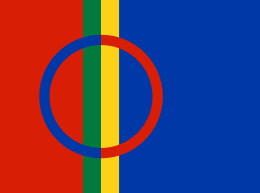 08.30-09.30		Filbma/ Film: Min mors hemmelighet10.00-11.30		Árbediehtu /Tradisjonell kunnskap				-Gumppustit /Lage gumppos -Váimmuid goikadit/Tørke reinhjerter 				-Rievssatgárddiid bidjat/ Snarefangst				-Suidnet /Bruke sennagress				-Sámebeatnagat/ Tradisjonelle hunder i Sápmi				-Lávostallan/ Ute i Lavvo-Oahpa sámegiela/ Lær deg samisk-Sáme quiz /Samisk quiz11.30-12.15		Sáme mállásat/ Servering av samisk mat12.15-13.00		Álaheajo akšuvdna/ Alta-aksjonen 1979, Jorunn Eikjok13.00-13.45		Njoarostan gilvu /Lassokasting- stafett